Конспект занятия по звуковой культуре речис детьми старшей группы.Тема: Знакомство со звуком Л.	Образовательные задачи:Закрепить правильное произношение звука [л] в словах и предложениях.Учить определять место звука [л] в слове.Учить образовывать слоги со звуком [л].Учить образовывать существительные Р.п. множественного числа.Активизировать, расширят и уточнять словарь детей.	Развивающие задачи:Развивать зрительное и слуховое восприятие.Формировать умение называть слова в дательном падеже.	Воспитательные задачи:Вызвать интерес к занятию, создать эмоционально-положительное настроение.Воспитывать усидчивость, доброжелательное отношение к животным.Оборудование: фишка,  картинки: животные, три вагона, климатические зоны, таблица слогов.Ход занятияОрганизационный моментВоспитатель:- Здравствуйте, дети. Я очень рада вас видеть. Повернитесь, пожалуйста, к нашим гостям и кивком головы поприветствуйте их. (Дети садятся на свои места)Воспитатель:- Вспомним наше правило:	Каждый день, всегда, везде
	На занятиях, в игре
	Громко, четко говорим,
	И тихонечко сидим.Сообщение темы занятия. На доске вывеска “Зоопарк”, картинки с изображением животных и птицы (волк, белка, слон, орел, лось, лама)Объявление темы.Воспитатель:- Сегодня мы оправляемся в зоопарк. Скажите, какие животные и птицы живут в зоопарке?Дети:  дикие.Воспитатель:- Посмотрите внимательно, какие животные в нашем зоопарке? Назовите их.Дети:  волк, белка, слон, орел, лама, лось.Воспитатель:- А какой звук слышится во всех этих словах? (воспитатель произносит названия животных делая акцент на этот звук.)Дети: Звук Л- Сегодня мы будем учиться красиво произносить звук Л. Послушайте, как я его произношу Л-Л-Л.3. Массаж лица (Открывается схема с основными линиями массажа "Солнышко") Звучит музыка (шум моря)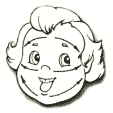 Воспитатель: -Давайте согреем наши щеки и сделаем массаж для нашего лица.По морям и океанам,(поглаживание кончиками пальцев от середины лба к вискам)Буду плавать капитаном.(поглаживание от средней линии подбородка к ушным раковинам)Буду волны покорять,(поглаживание от крыльев носа к ушам)Чудный остров открывать.(поглаживание от уголков губ к ушам; "пальцевой душ" (постукивание двумя или четырьмя пальцами)Формирование зрительного образа звука. Анализ артикуляции звука.Воспитатель:- Произнеси звук [Л], губы в легкой улыбке, зубы разомкнуты, кончик языка поднят за верхние зубы и прижат к верхним зубам.Дети: Л-Л-Л-ЛВоспитатель:- Когда мы произносим звук и воздух встречает преграду, то это какой звук?Дети: согласный.Воспитатель:- Приложите тыльную сторону ладони к горлышку. Там живет голос, работают голосовые связки.		Если горлышко дрожит,		Значит звонкий звук бежит.- Поем песенку «кораблика»: Л-Л-Л-Л: Спинка языка опущена - звук Л твердый.Воспитатель: -Мы прикладывали ладонь к горлышку и звук бежал звонко, значит звук Л глухой или звонкий?Дети: звонкий.Воспитатель:- И я звук Л обозначаю фишкой синего цвета, значит звук Л какой ?Дети: твердый.Воспитатель:- Итак, звук Л - согласный, твердый, звонкий и мы его обозначили фишкой синего цвета.4. Игра “Поезд” (на доске схема слова – изображение поезда с тремя вагонами – звук в начале, в середине, в конце слова)Воспитатель:  - А вы знаете дети, что животные и птицы в зоопарке скучают по своим родным местам. И вот однажды директор зоопарка решил отпустить зверей. Помогите животных рассадить по вагонам поезда : они отправляются в родные места. В первый вагон посадите жителей зоопарка, в названии которых звук Л находится в начале слова, во второй вагон – со звуком Л в середине слова, в последний вагон – со звуком Л в конце слова.Дети: 1 вагон (лось, лама); 2 вагон (волк, белка, слон); 3 вагон (орел).Воспитатель: - Молодцы дети, мы рассадили наших животных и птиц по вагонам и отправили их домой. 5. Развитие фонематического слуха- А пока, они едут,  хотят с вами поиграть и проверить, какие вы внимательные. Когда услышите звук Л, хлопните в ладоши.Б - Л - О - С - Л - З - А - Л – М, Т, У, И, Л.6. Закрепление звука в слогах. Чтение слогов с буквой Л.	Звук [л] сейчас возьмите,
	В гости к гласным подплывите		А		О		УЛ 		Ы		7.  Физкультминутка.Воспитатель:- Дети, сейчас мы с вами немного отдохнем . Встаньте, пожалуйста, на свои места. Раз – присядка, два – прыжок.		(Присесть, встать)Это заячья зарядка.				А лисята как проснуться			(кулачками потереть глаза)Любят долго потянуться			(потянуться)Обязательно зевнуть				(зевнуть, прикрывая рот ладошкой)Ну и хвостиком вильнуть			(движение бедрами в стороны)А волчата спинку выгнуть			(прогнуться в спине)И легонечко подпрыгнуть			(прыжок)Ну, а мишка косолапый			(руки полусогнуты в локтях, ладошки 						соединены ниже пояса)Широко расставив лапы			(Ноги на ширине плеч)То одну, то обе вместе				(переступание с ноги на ногу)Долго топчется на месте			(раскачивание туловища в стороны)8. Игра “Кто где живет?” (на доске картинки с изображением климатических районов – лес, джунгли, степь).Воспитатель: - Вот и наши животные и пернатые добрались до своих родных мест. А нам, дети, осталось рассказать, кто где живет  и  расселить их по климатическим зонам.Дети: Слон живет в джунглях. 	Лось живет в лесу. 	Лама живет в степи. 	Белка живет в лесу.	 Орел живет в степи.	 Волк живет в лесу.9. Игра “Телефонный разговор”(На доске картинка с изображением животных и птицы с телефонами, у которых перепутаны провода.)Воспитатель:- Заскучали звери по своим друзьям и решили друг другу позвонить. Кто кому позвонил? Кто выйдет к доске и найдет кто кому звонил.Дети: Слон позвонил ламе.	 Лось позвонил волку. 	Белка позвонила орлу.10. Игра “Один - много”Воспитатель: - Звери по телефону рассказывают друг другу о том, что там на своей родине они не одни. Белка говорит орлу: - Здесь много Белок. Орел отвечает…? Лось говорит волку:- Здесь много лосей. А волк отвечает…?Слон говорит ламе: - Здесь много слонов. А лама отвечает…?Дети: здесь много орлов.	Здесь много волков.	Здесь много лам.11. Итог занятия.Воспитатель:-Вот и все животные и птица  из зоопарка вернулись домой. Как вы думаете, животные остались довольны  и почему? - Какой новый звук мы изучили?- А звук которым мы изучили он гласный или согласный?А вам, дети, понравилось сегодня заниматься?12. Оценка работы детей на занятии.Воспитатель: - Вы хорошо сегодня поработали, молодцы!